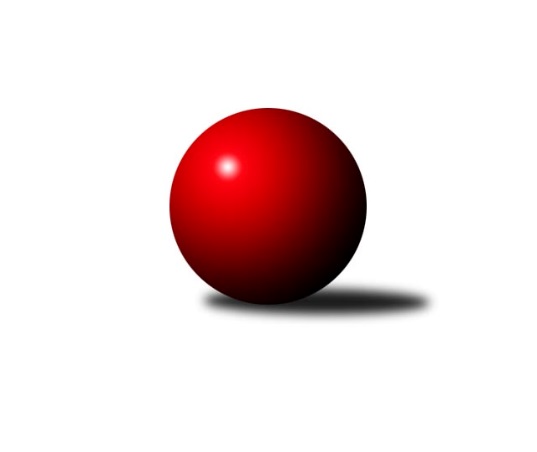 Č.3Ročník 2018/2019	26.5.2024 1.KLD E 2018/2019Statistika 3. kolaTabulka družstev:		družstvo	záp	výh	rem	proh	skore	sety	průměr	body	plné	dorážka	chyby	1.	KC Zlín	3	2	1	0	10.0 : 2.0 	(25.0 : 11.0)	1498	5	1040	459	24	2.	TJ Sokol Vracov	3	1	2	0	7.0 : 5.0 	(20.0 : 16.0)	1525	4	1052	473	20.7	3.	TJ Lokomotiva Valtice 	3	1	1	1	5.0 : 7.0 	(16.5 : 19.5)	1387	3	983	404	40	4.	TJ Valašské Meziříčí	3	1	0	2	5.0 : 7.0 	(16.5 : 19.5)	1417	2	1003	414	45.7	5.	VKK Vsetín	3	0	2	1	5.0 : 7.0 	(16.0 : 20.0)	1429	2	983	446	27.3	6.	TJ Spartak Přerov	3	0	2	1	4.0 : 8.0 	(14.0 : 22.0)	1459	2	1018	441	30.7Tabulka doma:		družstvo	záp	výh	rem	proh	skore	sety	průměr	body	maximum	minimum	1.	KC Zlín	2	2	0	0	8.0 : 0.0 	(18.0 : 6.0)	1471	4	1499	1442	2.	TJ Lokomotiva Valtice 	2	1	1	0	5.0 : 3.0 	(12.5 : 11.5)	1414	3	1416	1412	3.	TJ Sokol Vracov	1	1	0	0	3.0 : 1.0 	(8.0 : 4.0)	1519	2	1519	1519	4.	TJ Valašské Meziříčí	1	1	0	0	3.0 : 1.0 	(7.0 : 5.0)	1495	2	1495	1495	5.	VKK Vsetín	2	0	2	0	4.0 : 4.0 	(11.0 : 13.0)	1502	2	1534	1470	6.	TJ Spartak Přerov	1	0	1	0	2.0 : 2.0 	(6.0 : 6.0)	1545	1	1545	1545Tabulka venku:		družstvo	záp	výh	rem	proh	skore	sety	průměr	body	maximum	minimum	1.	TJ Sokol Vracov	2	0	2	0	4.0 : 4.0 	(12.0 : 12.0)	1528	2	1567	1488	2.	KC Zlín	1	0	1	0	2.0 : 2.0 	(7.0 : 5.0)	1526	1	1526	1526	3.	TJ Spartak Přerov	2	0	1	1	2.0 : 6.0 	(8.0 : 16.0)	1417	1	1424	1409	4.	VKK Vsetín	1	0	0	1	1.0 : 3.0 	(5.0 : 7.0)	1356	0	1356	1356	5.	TJ Lokomotiva Valtice 	1	0	0	1	0.0 : 4.0 	(4.0 : 8.0)	1360	0	1360	1360	6.	TJ Valašské Meziříčí	2	0	0	2	2.0 : 6.0 	(9.5 : 14.5)	1378	0	1450	1306Tabulka podzimní části:		družstvo	záp	výh	rem	proh	skore	sety	průměr	body	doma	venku	1.	KC Zlín	3	2	1	0	10.0 : 2.0 	(25.0 : 11.0)	1498	5 	2 	0 	0 	0 	1 	0	2.	TJ Sokol Vracov	3	1	2	0	7.0 : 5.0 	(20.0 : 16.0)	1525	4 	1 	0 	0 	0 	2 	0	3.	TJ Lokomotiva Valtice 	3	1	1	1	5.0 : 7.0 	(16.5 : 19.5)	1387	3 	1 	1 	0 	0 	0 	1	4.	TJ Valašské Meziříčí	3	1	0	2	5.0 : 7.0 	(16.5 : 19.5)	1417	2 	1 	0 	0 	0 	0 	2	5.	VKK Vsetín	3	0	2	1	5.0 : 7.0 	(16.0 : 20.0)	1429	2 	0 	2 	0 	0 	0 	1	6.	TJ Spartak Přerov	3	0	2	1	4.0 : 8.0 	(14.0 : 22.0)	1459	2 	0 	1 	0 	0 	1 	1Tabulka jarní části:		družstvo	záp	výh	rem	proh	skore	sety	průměr	body	doma	venku	1.	VKK Vsetín	0	0	0	0	0.0 : 0.0 	(0.0 : 0.0)	0	0 	0 	0 	0 	0 	0 	0 	2.	TJ Lokomotiva Valtice 	0	0	0	0	0.0 : 0.0 	(0.0 : 0.0)	0	0 	0 	0 	0 	0 	0 	0 	3.	TJ Sokol Vracov	0	0	0	0	0.0 : 0.0 	(0.0 : 0.0)	0	0 	0 	0 	0 	0 	0 	0 	4.	TJ Spartak Přerov	0	0	0	0	0.0 : 0.0 	(0.0 : 0.0)	0	0 	0 	0 	0 	0 	0 	0 	5.	KC Zlín	0	0	0	0	0.0 : 0.0 	(0.0 : 0.0)	0	0 	0 	0 	0 	0 	0 	0 	6.	TJ Valašské Meziříčí	0	0	0	0	0.0 : 0.0 	(0.0 : 0.0)	0	0 	0 	0 	0 	0 	0 	0 Zisk bodů pro družstvo:		jméno hráče	družstvo	body	zápasy	v %	dílčí body	sety	v %	1.	Samuel Kliment 	KC Zlín 	3	/	3	(100%)	9	/	12	(75%)	2.	Eliška Koňaříková 	TJ Lokomotiva Valtice   	2	/	2	(100%)	6	/	8	(75%)	3.	Jaroslav Fojtů 	VKK Vsetín  	2	/	2	(100%)	6	/	8	(75%)	4.	Marie Olejníková 	TJ Valašské Meziříčí 	2	/	2	(100%)	6	/	8	(75%)	5.	Natálie Trochtová 	KC Zlín 	2	/	2	(100%)	6	/	8	(75%)	6.	Michaela Bagári 	VKK Vsetín  	2	/	3	(67%)	7	/	12	(58%)	7.	Jiří Janšta 	KC Zlín 	1	/	1	(100%)	4	/	4	(100%)	8.	Daniel Malík 	TJ Valašské Meziříčí 	1	/	1	(100%)	3	/	4	(75%)	9.	Martina Nejedlíková 	TJ Sokol Vracov 	1	/	1	(100%)	3	/	4	(75%)	10.	Martin Pavič 	TJ Valašské Meziříčí 	1	/	1	(100%)	2	/	4	(50%)	11.	Klára Trojanová 	TJ Sokol Vracov 	1	/	2	(50%)	6	/	8	(75%)	12.	Adriana Svobodová 	KC Zlín 	1	/	2	(50%)	4	/	8	(50%)	13.	Ondřej Holas 	TJ Spartak Přerov 	1	/	2	(50%)	4	/	8	(50%)	14.	Václav Bařinka 	TJ Spartak Přerov 	1	/	2	(50%)	4	/	8	(50%)	15.	Michaela Beňová 	TJ Spartak Přerov 	1	/	2	(50%)	4	/	8	(50%)	16.	Tereza Filipová 	TJ Lokomotiva Valtice   	1	/	2	(50%)	3.5	/	8	(44%)	17.	Tomáš Gaspar 	TJ Sokol Vracov 	1	/	3	(33%)	6	/	12	(50%)	18.	Tomáš Koplík ml.	TJ Sokol Vracov 	1	/	3	(33%)	5	/	12	(42%)	19.	Martina Kapustová 	TJ Lokomotiva Valtice   	1	/	3	(33%)	4	/	12	(33%)	20.	Michaela Mlynariková 	TJ Lokomotiva Valtice   	0	/	1	(0%)	1	/	4	(25%)	21.	Tobiáš Kristýn 	TJ Valašské Meziříčí 	0	/	1	(0%)	1	/	4	(25%)	22.	Vojta Hrňa 	VKK Vsetín  	0	/	1	(0%)	0	/	4	(0%)	23.	Petra Mikulová 	TJ Valašské Meziříčí 	0	/	2	(0%)	3.5	/	8	(44%)	24.	Monika Kočí 	TJ Spartak Přerov 	0	/	2	(0%)	2	/	8	(25%)	25.	Tomáš Kurtin 	TJ Valašské Meziříčí 	0	/	2	(0%)	1	/	8	(13%)	26.	Tadeáš Bátla 	VKK Vsetín  	0	/	3	(0%)	3	/	12	(25%)Průměry na kuželnách:		kuželna	průměr	plné	dorážka	chyby	výkon na hráče	1.	TJ Spartak Přerov, 1-6	1556	1082	473	25.5	(518.7)	2.	TJ Zbrojovka Vsetín, 1-4	1504	1033	470	16.5	(501.5)	3.	TJ Sokol Vracov, 1-6	1484	1024	460	29.0	(494.8)	4.	KC Zlín, 1-4	1427	1005	421	30.3	(475.8)	5.	TJ Valašské Meziříčí, 1-4	1425	1002	423	47.5	(475.2)	6.	TJ Lokomotiva Valtice, 1-4	1389	981	408	43.5	(463.2)Nejlepší výkony na kuželnách:TJ Spartak Přerov, 1-6TJ Sokol Vracov	1567	2. kolo	Michaela Beňová 	TJ Spartak Přerov	575	2. koloTJ Spartak Přerov	1545	2. kolo	Tomáš Gaspar 	TJ Sokol Vracov	568	2. kolo		. kolo	Ondřej Holas 	TJ Spartak Přerov	524	2. kolo		. kolo	Tomáš Koplík ml.	TJ Sokol Vracov	506	2. kolo		. kolo	Martina Nejedlíková 	TJ Sokol Vracov	493	2. kolo		. kolo	Monika Kočí 	TJ Spartak Přerov	446	2. koloTJ Zbrojovka Vsetín, 1-4VKK Vsetín 	1534	3. kolo	Jaroslav Fojtů 	VKK Vsetín 	554	3. koloKC Zlín	1526	3. kolo	Michaela Bagári 	VKK Vsetín 	530	1. koloTJ Sokol Vracov	1488	1. kolo	Adriana Svobodová 	KC Zlín	520	3. koloVKK Vsetín 	1470	1. kolo	Samuel Kliment 	KC Zlín	518	3. kolo		. kolo	Michaela Bagári 	VKK Vsetín 	505	3. kolo		. kolo	Klára Trojanová 	TJ Sokol Vracov	500	1. kolo		. kolo	Jaroslav Fojtů 	VKK Vsetín 	499	1. kolo		. kolo	Tomáš Koplík ml.	TJ Sokol Vracov	495	1. kolo		. kolo	Tomáš Gaspar 	TJ Sokol Vracov	493	1. kolo		. kolo	Natálie Trochtová 	KC Zlín	488	3. koloTJ Sokol Vracov, 1-6TJ Sokol Vracov	1519	3. kolo	Tomáš Gaspar 	TJ Sokol Vracov	535	3. koloTJ Valašské Meziříčí	1450	3. kolo	Tomáš Koplík ml.	TJ Sokol Vracov	506	3. kolo		. kolo	Marie Olejníková 	TJ Valašské Meziříčí	494	3. kolo		. kolo	Petra Mikulová 	TJ Valašské Meziříčí	489	3. kolo		. kolo	Klára Trojanová 	TJ Sokol Vracov	478	3. kolo		. kolo	Tomáš Kurtin 	TJ Valašské Meziříčí	467	3. koloKC Zlín, 1-4KC Zlín	1499	1. kolo	Samuel Kliment 	KC Zlín	523	1. koloKC Zlín	1442	2. kolo	Michaela Beňová 	TJ Spartak Přerov	503	1. koloTJ Spartak Přerov	1409	1. kolo	Adriana Svobodová 	KC Zlín	494	1. koloTJ Lokomotiva Valtice  	1360	2. kolo	Natálie Trochtová 	KC Zlín	492	2. kolo		. kolo	Samuel Kliment 	KC Zlín	490	2. kolo		. kolo	Jiří Janšta 	KC Zlín	482	1. kolo		. kolo	Václav Bařinka 	TJ Spartak Přerov	482	1. kolo		. kolo	Martina Kapustová 	TJ Lokomotiva Valtice  	466	2. kolo		. kolo	Jiří Janšta 	KC Zlín	460	2. kolo		. kolo	Michaela Mlynariková 	TJ Lokomotiva Valtice  	452	2. koloTJ Valašské Meziříčí, 1-4TJ Valašské Meziříčí	1495	2. kolo	Michaela Bagári 	VKK Vsetín 	528	2. koloVKK Vsetín 	1356	2. kolo	Martin Pavič 	TJ Valašské Meziříčí	521	2. kolo		. kolo	Marie Olejníková 	TJ Valašské Meziříčí	518	2. kolo		. kolo	Tadeáš Bátla 	VKK Vsetín 	514	2. kolo		. kolo	Tomáš Kurtin 	TJ Valašské Meziříčí	456	2. kolo		. kolo	Vojta Hrňa 	VKK Vsetín 	314	2. koloTJ Lokomotiva Valtice, 1-4TJ Spartak Přerov	1424	3. kolo	Václav Bařinka 	TJ Spartak Přerov	508	3. koloTJ Lokomotiva Valtice  	1416	3. kolo	Eliška Koňaříková 	TJ Lokomotiva Valtice  	493	3. koloTJ Lokomotiva Valtice  	1412	1. kolo	Martina Kapustová 	TJ Lokomotiva Valtice  	485	3. koloTJ Valašské Meziříčí	1306	1. kolo	Ondřej Holas 	TJ Spartak Přerov	484	3. kolo		. kolo	Martina Kapustová 	TJ Lokomotiva Valtice  	483	1. kolo		. kolo	Daniel Malík 	TJ Valašské Meziříčí	477	1. kolo		. kolo	Eliška Koňaříková 	TJ Lokomotiva Valtice  	470	1. kolo		. kolo	Tereza Filipová 	TJ Lokomotiva Valtice  	459	1. kolo		. kolo	Tereza Filipová 	TJ Lokomotiva Valtice  	438	3. kolo		. kolo	Monika Kočí 	TJ Spartak Přerov	432	3. koloČetnost výsledků:	4.0 : 0.0	2x	3.0 : 1.0	3x	2.0 : 2.0	4x